                      IMMINGHAM TOWN COUNCIL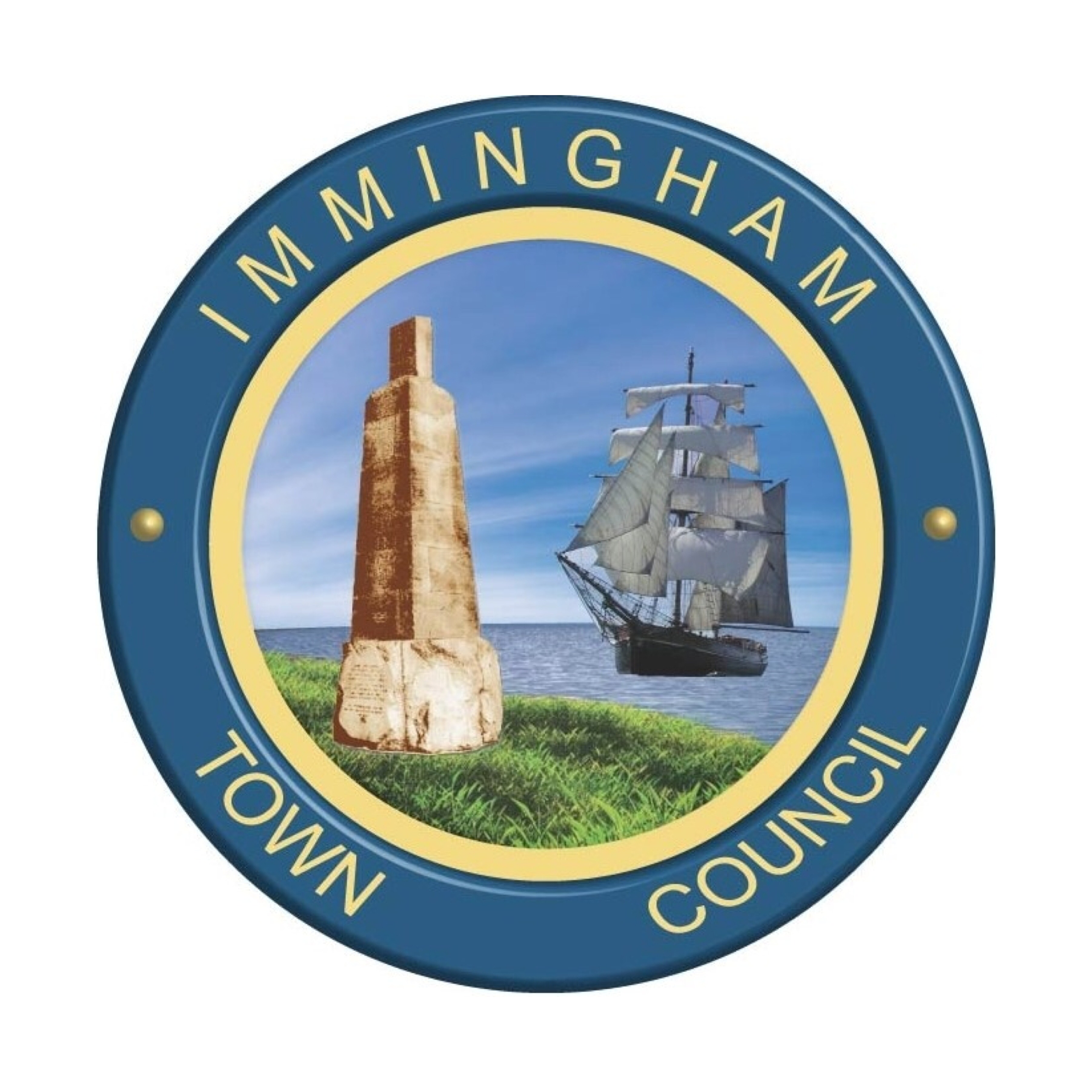               Civic Centre, Pelham Road, Immingham           North East Lincolnshire, DN40 1QF                                TEL: (01469) 727272, email: enquiries@immingham-tc.gov.uk You are invited to the ANNUAL COUNCIL MEETING of Immingham Town Council which will be held on 26 May 2021 at 19:00 Burton Hall, Civic Centre, Pelham Rd, Immingham.Public are welcome to attend, but numbers are restricted to 30 for safety reasons.Should you wish, you can also email andyhopkins@immingham-tc.gov.uk with items you may have raised in the public session and these will be presented to the Council on your behalf. Also, if someone wants to view remotely please email me on the address above and I will explain how to access.A HopkinsA HopkinsTown Clerk						             		18 May 2021Members of the public may speak on any item(s) appearing on the public agenda.Audio and video recording of this meeting may take place with certain restrictions.
A G E N D A1/21	Apologies 	    To receive and approve any apologies for absence2/21	Declarations of interest	To record declarations of interest by any member of the council in respect of 	the agenda items listed below.  Members declaring interests should identify 	the agenda item and type of interest being declared.	To note dispensations given to any member of the council in respect of the agenda items listed below.3/21	Election of Chairman	 Election of Chairman to hold the office of Town Mayor for 2021/20224/21	Declaration of Office	To receive the Chairman’s Declaration of Acceptance of Office5/21	Retiring Mayor	Retiring Mayor’s remarks6/21	Vice Chairman           Election of Vice Chairman to hold the office of Deputy Mayor for the year 2021/2022 7/21    Mayors Cadet           Election of Mayor’s Cadet for the year 2021/ 20228/21    Mayoral Appeal           To receive details of the Mayoral Appeal for 2021/20229/21	Committees          To resolve Immingham Town Council Committees & membership for 2021/2022Policy & Scrutiny 	         7Community & Environment       7Personnel	          510/21	Outside Bodies	To appoint representatives to serve on external organisations as required11/21	Schedule of Meetings	To approve the schedule of meetings for the Town Council and Committees 2021/202212/21 Confirmation of Minutes To confirm that the minutes of the following meetings are a true and correct record of that which took place:		Town Council		  		20th April 2021		Policy & Scrutiny				18th May 2021		Community & Environment			19th  May 202113/21	Annual Governance and Accountability Return 2020/21	To receive the year-end financial paper workTo approve the Annual Governance Statement 2020/21To approve the Accounting Statement and Annual Return 2020/2114/21	PlanningTo discuss planning applications receivedDM/0422/21/FULProposal: Retrospective application for the change of use of adjacent public land to form part of domestic curtillage (amended ownership certificates)Location: 8 Fairisle Rise Immingham North East Lincolnshire DN40 1RQDM/0455/21/FULProposal: Variation of Condition 6 (Delivery Times) as granted on DM/1157/14/FUL to extend the delivery timesLocation: Aldi Washdyke Lane Immingham North East LincolnshireDM/0461/21FULProposal: Variation of Condition 3 (Materials) as granted on DM/1005/20/FUL - amendment to external walls from brickwork to renderLocation: 62 Clyfton Crescent Immingham North East Lincolnshire DN40 2BT